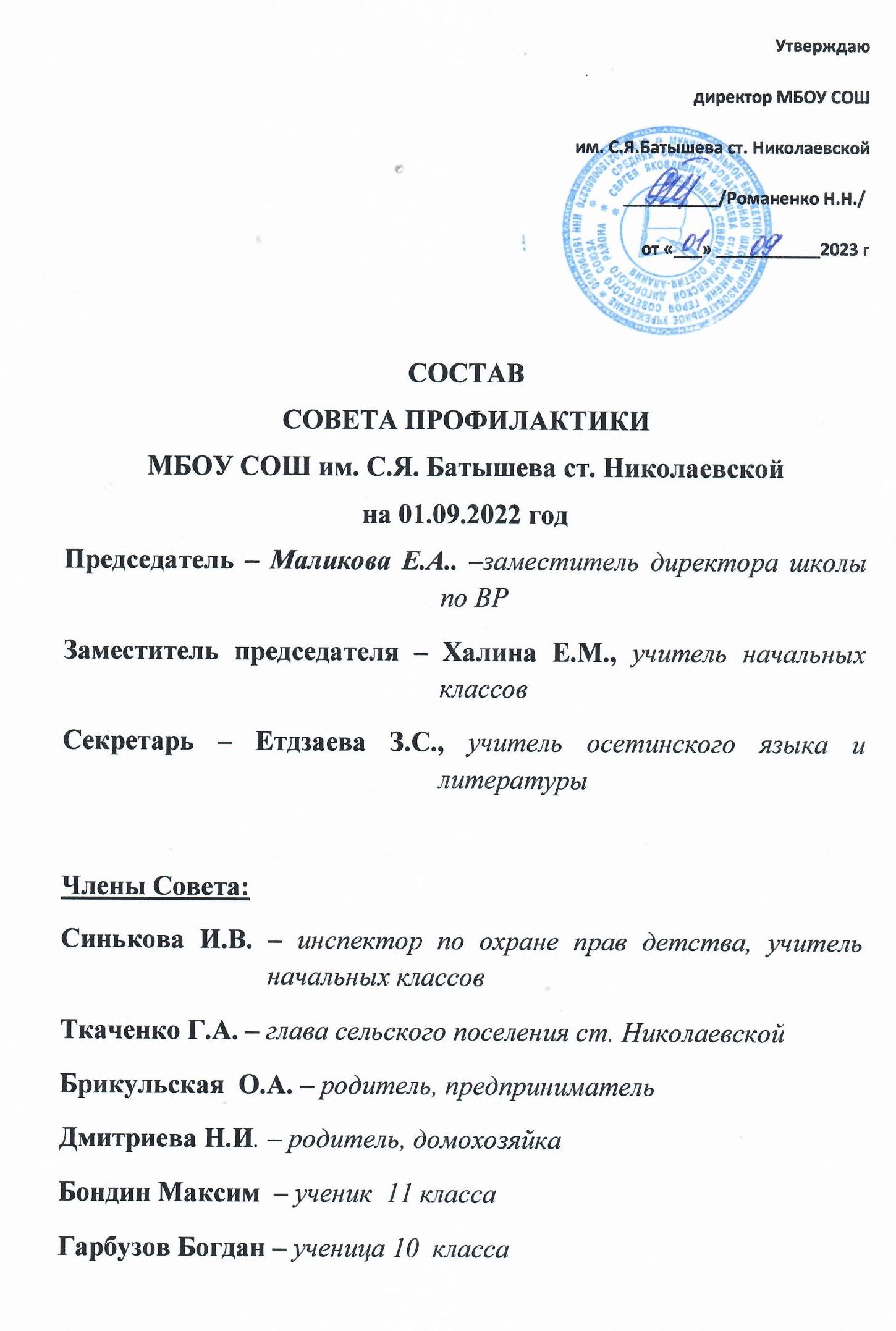 Цель работы Совета профилактики:Оказание своевременной и квалифицированной помощи детям, подросткам и (или) их семьям, попавшим в сложные социальные, семейные, педагогические и прочие ситуации.Основные задачи Совета профилактики:1.Своевременное выявление неблагополучных семей, фактов жестокого обращения и ненадлежащего исполнения обязанностей по воспитанию детей, принятие по данным фактам мер в соответствии с законом.2.Проведение профилактической работы по предупреждению уклонения от учёбы, правонарушений и безнадзорности несовершеннолетних.3.Оказание помощи несовершеннолетним в защите и восстановлении нарушенных прав и законных интересов во всех сферах жизнедеятельности, профилактика конфликтных ситуаций  в образовательном учреждении, семье.4.Разработка и осуществление комплекса мероприятий по профилактике правонарушений, алкоголизма, наркомании, токсикомании и безнадзорности среди учащихся школы.5.Разъяснение существующего законодательства, прав и обязанностей родителей и детей.6.Проведение индивидуально-воспитательной работы с подростками девиантного поведения.7.Сохранение морального, психологического и физического здоровья несовершеннолетних.8.Проведение просветительской деятельности по предупреждению правонарушений и безнадзорности.9.Организация работы с  неблагополучными, проблемными семьями, защита прав детей из данной категории семей.10.Обеспечение взаимодействия  образовательного учреждения и городских служб, работающих с несовершеннолетними.11.Защита прав и представление интересов ребенка в различных конфликтных ситуациях с участием как физических, так и юридических лиц (в рамках Международной Конвенции ООН по правам ребенка). Направления деятельности:-работа с несовершеннолетними;-работа с педагогическим коллективом;-работа с родителями;-помощь социально-психологической службы;-взаимодействие с районным наркологом, СДД, ОКМДС.План работыСовета по профилактике правонарушений несовершеннолетнихмуниципального бюджетного общеобразовательного учреждения средняяобщеобразовательная школа имени  Героя Советского Союза Сергея Яковлевича Батышева станицы Николаевской Дигорского районана 2023-2024 учебный год№МероприятияСрокиОтветственные1Создание Совета Профилактики правонарушений, утверждение плана работыСентябрьДиректор школы,Зам директора по ВР,  педагог-психолог1.1Создание картотеки внутришкольного учетаСентябрьКлассные руководители1.2Привлечение учащихся в кружки, секции, клубы СентябрьКлассные руководители1.3Просветительские мероприятия по ПДД, антитеррору, пожарной безопасностиСентябрьКлассные руководители1.4Мониторинг посещаемости ЕжедневноЗам. директора по ВР, Кл. руководители2Итоги месячника «Безопасность»ОктябрьЗам. директора по ВР2.1Индивидуальные, профилактические, просветительские беседы с учащимися По необходимостиЧлены совета,Кл. руководители, родители2.2Мониторинг эмоционального благополучия учащихся 7-9 классовСогласно плану педагога-психологаПедагог-психолог3Профилактические мероприятия ко дню правовой помощи детямНоябрьКлассные руководители, инспектор ПДН, специалисты Прокуратуры, ЦРБ,РУО3.1Анкетирование учащихся по выявлению агрессии и враждебности среди учащихся 5-9 классовСогласно плану педагога-психологаПедагог-психолог3.2Обследование условий жизни семей, состоящих на учете в категории СОППо необходимости Педагог-психолог4Итоги профилактических мероприятий, приуроченных всемирному дню борьбы со СПИДомДекабрьПедагог-психолог,медработники4.1Обследование условий жизни учащихся находящихся под опекой и попечительствомПо необходимостиПедагог-психолог4.2Обсуждение поведения и успеваемости учащихсяПо необходимостиЧлены совета,Кл. руководители, родители4.3Классные родительские собрания ДекабрьКлассные руководители5Неделя профилактики суицидальных рисков среди учащихсяЯнварьПедагог-психолог5.1Реализация профилактических мероприятий в рамках месячника «ЗОЖ»ЯнварьПедагог- психолог,медработники5.2СоциометрияЯнварьПедагог-психолог,  Классные руководители6Реализация профилактических мероприятий в рамках месячника военно-патриотического воспитанияФевральКлассные руководители6.1Рекомендации для педагогов «Профилактика агрессивного поведения подростков»ФевральПедагог-психолог7Реализация профилактических мероприятий в рамках месячника нравственного воспитанияМартПедагоги школы7.1Оказание социально-правовой поддержки и помощи семьям и детям состоящих на различных видах учетовМартЧлены совета7.3Посещение уроков, воспитательских часовПо необходимостиЧлены совета, Зам. директора по ВР8Реализация профилактических мероприятий в рамках месячника семейного воспитанияАпрельПедагоги школы8.1Профилактическая беседа с родителями детей, состоящими на каком-либо учете. Тема: «Роль семьи в профилактике преступлений и правонарушений несовершеннолетних».АпрельПедагог-психолог9Реализация мероприятий в рамках месячника профориентацииМайПедагоги школы9.1Анализ работы СПП 2020-2021 учебный годМайЧлены совета, педагоги школы9.2Итоговые родительские собрания с проведением инструктажа по ТБ и обязанностей родителей на летний каникулярный периодМайКлассные руководители, инспектор ПДН9.3Индивидуальные консультации для родителей специалистами школыПо необходимостиПедагог-психолог, медработники10Составление плана работы Совета на 2023-2024 учебный год.АвгустЗам. директора по ВР10.1Сбор предварительной информации об устройстве выпускников 9 классаАвгустКлассный руководитель выпускного класса